Рекомендации для родителей«Занимаемся в период самоизоляции»Уважаемые родители!В этом учебном году была проделана большая работа по преодолению нарушений речевого развития. Весь учебный год велась работа над звукопроизношением, обогащением словарного запаса, развитием связной речи, фонематического слуха, а также работа по развитию памяти, мышления, внимания, самоконтроля и мелкой моторики. За учебный год были разучены стихотворения, чистоговорки, прочитаны и пересказаны множество текстов. В связи с внеплановыми затянувшимися каникулами нельзя забывать о занятиях. Важно помнить, что сформированные в течение учебного года навыки (выработанные артикуляционные уклады, поставленные звуки, выученные стихи, пальчиковые игры) за этот период могут, как укрепиться и войти в привычный стереотип, так и потеряться. Потому этот период нужно использовать для закрепления пройденного материала. Особенно это касается детей, которые в этом году идут в школу. Не стоит забывать и о книгах. Читайте больше. Пусть ребёнок перескажет вам рассказ, подумает и скажет, что он думает о поступках героев, выскажет своё мнение, попытается рассуждать. Тем самым связная речь будет постоянно развиваться, а словарный запас вашего ребёнка станет богаче. Чаще говорите с ребёнком и не только на бытовом уровне, следите за собственной речью, избегайте слов-паразитов, ведь дети очень часто копируют речь родителей, их манеру общения. 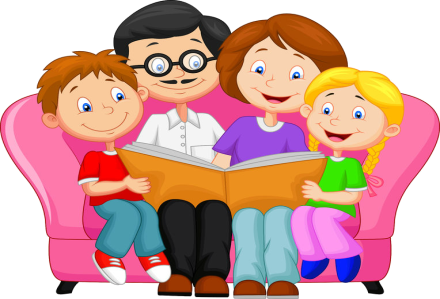 Предложите ребёнку игры, которые тренируют силу и длительность выдоха: 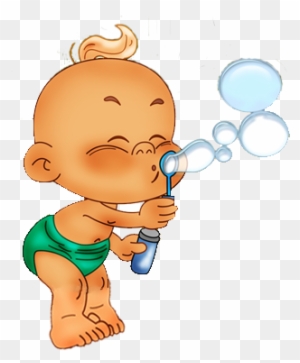 Пускать мыльные пузыри через соломинку (разводить детский шампунь)Надувать воздушные шарикиСтараться надувать надувные игрушки, круги, мячиУчиться плавать, выдыхая в воду, нырятьДуть на детские флюгера.Развитию мелкой моторики способствуют следующие действия: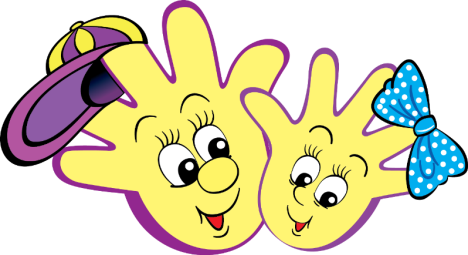 Самообслуживание (молнии, кнопки, пуговицы, шнурки) Собирать, перебирать ягодыПомогать взрослому полоть грядкиВыкладывать рисунки из камней (шишек, спичек, круп)Играть с мячами и мячиками (бросать, ловить, бить в цель)ВырезаниеЛепка из пластилинаСобирать мозаики, конструкторы, пазлы 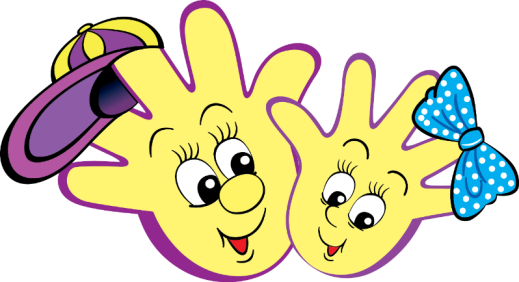 Перебирать крупыРаскрашивать раскраски цветными карандашамиСкладывать простые игрушки из бумаги (оригами)Вышивать (крупным крестиком)Завинчивать гайки (игрушечные и настоящие)Плести из бисераЛепить из пластилина, пластика, теста.Очень важно продолжать развивать мышцы речевого аппарата (неспецифического)Жевать мясо (а не только сосиски и котлеты)Жевать сырые овощи (морковь, редис, огурцы) и фрукты (яблоки, груши…)Лизать языком с блюдца варенье, сметану, йогурт – для распластывания языкаПолоскать рот Жевать боковыми зубамиСосать сухарики из хлеба, булки (солёные)Лизать эскимо, леденцы.И НЕ ЗАБЫВАЕМ ПРО АРТИКУЛЯЦИОННУЮ ГИМНАСТИКУ!!!!!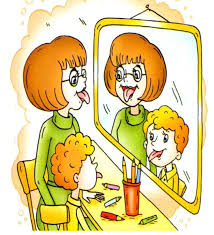 И в любое время можно поговорить с ребёнком. Эти игры способствуют развитию грамматического строя речи, связной речи.Скажи наоборот (высокий-низкий)Посчитаем (1 рыба, 2 рыбы, 5 рыб)Скажи ласково (птица – птичка, ковер – коврик)Один – много (стул – стулья, много стульев; дом – много домов)Словообразование (напр.: стол из дерева – какой? – деревянный)Подбирать определения (Какие бывают собаки: большие, служебные …)Игра «Угадай, что я вижу» (по описанию узнать задуманный предмет) (Зелёная, кудрявая, белоствольная. Что это? Берёза)Назвать слова с определённым слогом, звукомСоставлять предложения с заданными словами«А если бы» (помечтать на тему: «А если бы у меня был ковёр-самолёт, шапка-невидимка...»).Играем, развивая фонематические процессы:Повтори за мной (слоговые дорожки – па – ба – па, та-да-та и т.д)Назови первый (последний) звук в словеГде спрятался звук - в начале? В середине? В конце? - ищем звук [Л] в слове ЛОПАТА, КОЛПАК, КОЛ.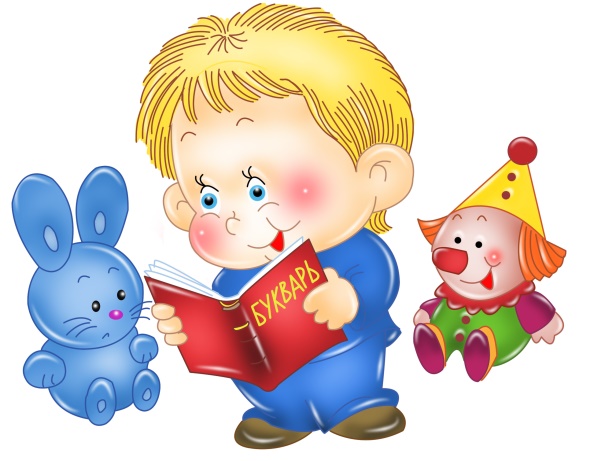 Желаем вам успехов и здоровья!